School Name:							        JUNIOR CYCLE MUSIC DEPARTMENTAL PLANNING for ___ Year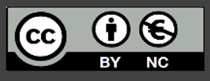 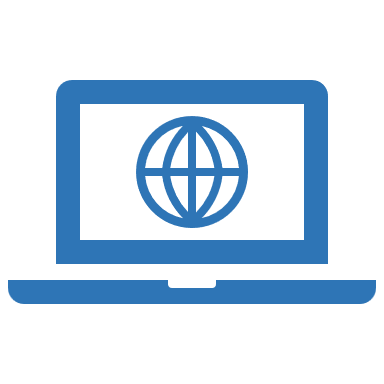 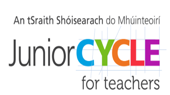 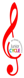 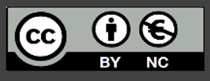 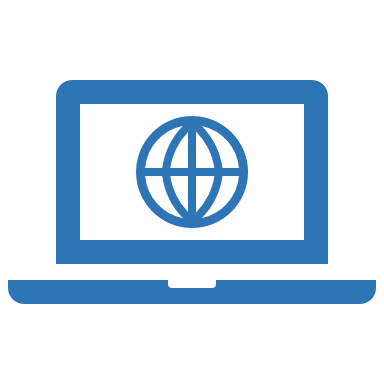 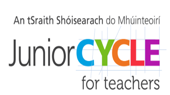 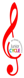 Strand 1: Procedural KnowledgeStrand 1: Procedural KnowledgeStrand 2: Ideate and InnovateStrand 2: Ideate and InnovateStrand 3: Culture and ContextStrand 3: Culture and Context1.1Compose and perform or play back short musical phrases and support these phrases by creating rhythmic/melodic/ harmonic ostinati to accompany them2.1Experiment and improvise with making different types of sounds on a sound source and notate a brief piece that incorporates the sounds by devising symbolic representations for these sounds3.1Collaborate with fellow students and peers to produce a playlist and a set of recordings to accompany a local historical event or community celebration1.2Create and present a short piece, using instruments and/or other sounds in response to a stimulus2.2Create a musical statement (such as a rap or an advertising jingle) about a topical issue or current event and share with others the statement’s purpose and development3.2Examine and interpret the impact of music on the depiction of characters, their relationships and their emotions, as explored in instrumental music of different genres1.3Design a harmonic or rhythmic accompaniment, record this accompaniment and improvise over this recording2.3Adapt excerpts/motifs/themes from an existing piece of music by changing its feel, style, or underlying harmony3.3Make a study of a particular contemporary or historical musical style; analyse its structures and use of musical devices, and describe the influence of other styles on it1.4Indicate chords that are suitable to provide harmonic support to a single melody line2.4Rehearse and present a song or brief instrumental piece; identify and discuss the performance skills and techniques that were necessary to interpret the music effectively3.4Compose and perform an original jingle or brief piece of music for use in a new advertisement for a product, and record the composition1.5Read, interpret and play from symbolic representations of sounds2.5Prepare and rehearse a musical work for an ensemble focusing on cooperation and listening for balance and intonation; refine the interpretation by considering elements such as clarity, fluency, musical effect and style3.5Devise and perform examples of incidental music that could be used in a variety of contexts or environments1.6Listen to and transcribe rhythmic phrases of up to four bars and melodic phrases of up to two bars2.6Design a rhythmic or melodic ostinato and add layers of sound over the pattern as it repeats, varying the texture to create a mood piece to accompany a film clip or sequence of images3.6Associate/match music excerpts to a variety of texts (words, film, language) and justify the reasons as to why this piece of music was chosen to match the text1.7Perform music at sight through playing, singing or clapping melodic and rhythmic phrases2.7Create and present some musical ideas using instruments and/or found sounds to illustrate moods or feelings expressed in a poem, story or newspaper article3.7Compare compositions by two or more Irish composers or songwriters; use listening, background reading, and scores (where appropriate) to explain and describe differences and similarities in the compositions1.8Rehearse and perform pieces of music that use common structural devices and textures2.8Analyse the chordal structure of excerpts from a range of songs and compile a list of songs with similar chord structures and progressions3.8Select a particular advertisement and analyse the role music plays in supporting the message and promoting the product1.9Demonstrate an understanding of a range of metres and pulses through the use of body percussion or other means of movement2.9Distinguish between the sonorities, ranges and timbres of selections of instruments and voices; identify how these sounds are produced and propose their strengths and limitations in performance3.9Investigate the influence of processing effects- (e.g., distortion, reverb, compression) on the recording process; select some recordings and evaluate the use and effectiveness of such effects within them1.10Discuss the characteristics and defining features of contrasting styles of music represented in the local school or community2.10Develop a set of criteria for evaluating a live or recorded performance; use these criteria to complete an in-depth review of a performance3.10Discuss the principles of music property rights and explain how this can impact on the sharing and publishing of music1.11Illustrate the structure of a piece of music through a physical or visual representation2.11Evaluate the impact that technology is having in how we access music; propose ways that their music, and that of their fellow students, can be shared to reach a global audience3.11Explore the time allocated to Irish artists and performers on a variety of local or national Irish media and present these findings to your class1.12Indicate where chord changes occur in extracts from a selection of songs1.13Compare different interpretations or arrangements of a piece of Irish traditional or folk music, paying attention to musical elements and other influences1.14Compare pieces of music that are similar in period and style by different composers from different countriesWeekUnitIntended LearningWeekUnitIntended Learning118219320421522623724825926102711281229133014311532163317